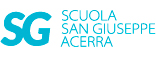 Attività prevista per: mercoledì 29 aprileClasse secondaInglese:Ascolta e ripeti:• hello: https://youtu.be/tVlcKp3bWH8• Giorni della settimana: https://youtu.be/mXMofxtDPUQStagioni: https://youtu.be/dKzths2wm2kSpagnolo: Ascolta: • stagioni: https://youtu.be/LiI0lWmgmEE (ascolta tantissime volte e ripeti)https://youtu.be/QJ97O6xDXKYCOPIA SUL QUADERNO E RISCRIVI TANTE VOLTE.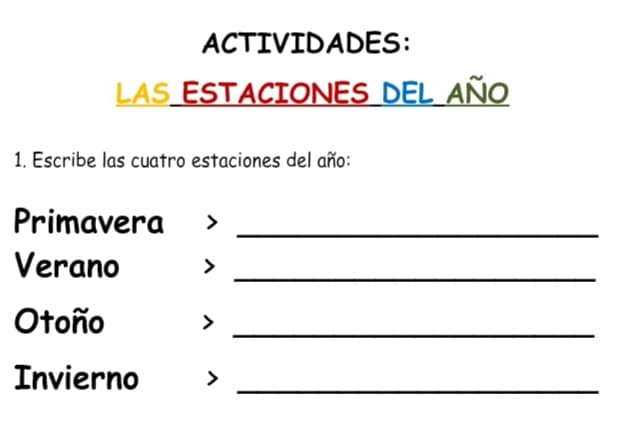 ESERCIZIO 2: DIVIDI IL FOGLIO IN QUATTRO PARTI. SCRIVI IN OGNI QUADRATO UNA STAGIONE E DISEGNA DIVERSI OGGETTI O COSE PER OGNI STAGIONI, COME NELL’ESEMPIO.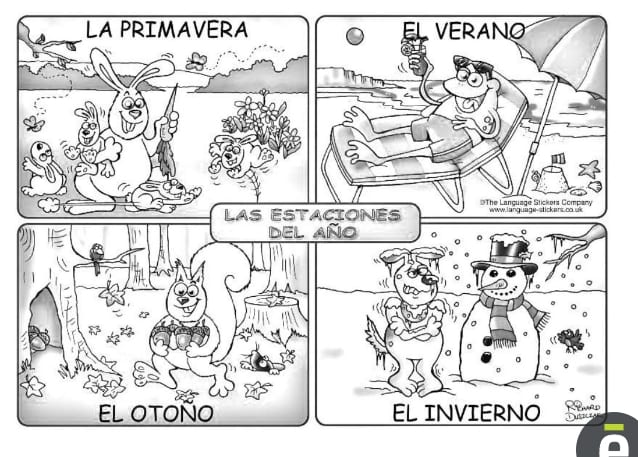 ESERCIZIO 3:INSERISCI LA LETTERA MANCANTE (COPIA SUL QUADERNO)LA PRI_AVERA.EL OTO_O.EL INVIE_NO.EL VE_ANO.LAS ESTA_IONES DEL A_O.